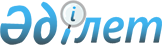 Аудандық мәслихаттың 2011 жылғы 13 желтоқсандағы № 328-ІV "2012-2014 жылдарға арналған аудандық бюджет туралы" шешіміне өзгерістер енгізу туралы
					
			Күшін жойған
			
			
		
					Атырау облысы Мақат аудандық мәслихатының 2012 жылғы 8 тамыздағы № 60-V шешімі. Атырау облысының Әділет департаментінде 2012 жылғы 22 тамызда № 4-7-151 тіркелді. Күші жойылды - Мақат аудандық мәслихатының 2013 жылғы 13 наурыздағы № 105-V шешімімен.      Ескерту. Күші жойылды - Мақат аудандық мәслихатының 2013.03.13 № 105-V шешімімен.



      Қазақстан Республикасының 2008 жылғы 4 желтоқсандағы БюджетКодексіне, Қазақстан Республикасының 2001 жылғы 23 қаңтардағы "Қазақстан Республикасындағы жергілікті мемлекеттік басқару және өзін-өзі басқару туралы" Заңының 6 бабының 1 тармағының 1) тармақшасына сәйкес және аудан әкімдігі ұсынған 2012-2014 жылдарға арналған аудан бюджетін нақтылау туралы ұсынысын қарап, аудандық мәслихат ШЕШТІ:



      1. Аудандық мәслихаттың 2011 жылғы 13 желтоқсандағы кезекті ХХХVІІІ сессиясының № 328-ІV "2012-2014 жылдарға арналған аудандық бюджет туралы" шешіміне (нормативтік құқықтық актілердің мемлекеттік тіркеу тізілімінде № 4-7-139 рет санымен тіркелген, 2012 жылғы 26 қаңтарда "Мақат тынысы" газетінде жарияланған) төмендегідей өзгерістер енгізілсін:



      1 тармақтың 1) тармақшасындағы:

      "2 852 496" деген сандар "2 743 114" деген сандармен ауыстырылсын;

      "1 669 750" деген сандар "1 560 350" деген сандармен ауыстырылсын.

      2) тармақшасындағы:

      "2 852 496" деген сандар "2 743 114" деген сандармен ауыстырылсын.



      2. 1, 4 қосымшалар осы шешімнің 1, 2 қосымшаларына сәйкес жаңа редакцияда мазмұндалсын.



      3. Осы шешімнің орындалуына бақылау жасау, бюджеттік жоспарлау, шаруашылық қызмет, жерді пайдалану және табиғатты қорғау, заңдылықты қамтамасыз ету мәселелері жөніндегі тұрақты комиссиясына (Д. Алтаева) жүктелсін.



      4. Осы шешім 2012 жылдың 1 қаңтарынан бастап қолданысқа енеді.      Аудандық мәслихаттың кезектен

      тыс VІ сессиясының төрағасы:               Е. Ермағамбетов      Аудандық мәслихат хатшысы                  Т. Жолмағамбетов

2012 жылғы 8 тамыздағы № 60-V

нормативтік құқықтық кесімге

1 қосымша        2011 жылғы 13 желтоқсанындағы

№ 328-IV нормативтік құқықтық

кесімге 1 қосымша     2012 жылға арналған аудандық бюджеті

2012 жылғы 8 тамыздағы № 60-V

нормативтік құқықтық кесімге

2 қосымша        2011 жылғы 13 желтоқсанындағы

№ 328-IV нормативтік құқықтық

кесімге 4 қосымша     2012 жылға арналған аудандық бюджеттің құрамында әрбір селолық округ әкімі аппаратының бюджеттік бағдарламаларын қаржыландыру мөлшері
					© 2012. Қазақстан Республикасы Әділет министрлігінің «Қазақстан Республикасының Заңнама және құқықтық ақпарат институты» ШЖҚ РМК
				СанатыСанатыСанатыСанатыТүсім сомасы (мың теңге)СыныбыСыныбыСыныбыТүсім сомасы (мың теңге)Ішкі сыныпІшкі сыныпТүсім сомасы (мың теңге)Түсімдердің атауыТүсім сомасы (мың теңге)12345І. Кірістер27431141Салықтық түсімдері115242201Табыс салығы316139002Жеке табыс салығы31613903Әлеуметтік салық130100001Әлеуметтік салық13010004Меншікке салынатын салықтар657056001Мүлікке салынатын салықтар620477003Жер салығы6635004Көлік құралдарына салынатын салық29921005Бірыңғай жер салығы2305Тауарларға, жұмыстарға және қызметтерге салынатын iшкi салықтар46313002Акциздер6012003Табиғи және басқа да ресустарды пайдаланғаны үшін түсетін түсімдер35258004Кәсіпкерлік және кәсіби қызметті жүргізгені үшін алынатын алымдар504308Заңдық мәнді іс-әрекеттерді жасағаны және (немесе) оған уәкілеттігі бар мемлекеттік органдар немесе лауазымды адамдар құжаттар бергені үшін алынатын міндетті төлемдер2814001Мемлекеттік баж28142Салықтық емес түсімдер1873701Мемлекеттік меншіктен түсетін кірістер2027005Мемлекет меншігіндегі мүлікті жалға беруден түсетін кірістер202704Мемлекеттік бюджеттен қаржыландырылатын, сондай-ақ Қазақстан Республикасы Ұлттық Банкінің бюджетінен (шығыстар сметасынан) ұсталатын және қаржыландырылатын мемлекеттік мекемелер салатын айыппұлдар, өсімпұлдар, санкциялар, өндіріп алулар13980001Мұнай секторы ұйымдарынан түсетін түсімдерді қоспағанда, мемлекеттік бюджеттен қаржыландырылатын, сондай-ақ Қазақстан Республикасы Ұлттық Банкінің бюджетінен (шығыстар сметасынан) ұсталатын және қаржыландырылатын мемлекеттік мекемелер салатын айыппұлдар, өсімпұлдар, санкциялар, өндіріп алулар1398006Басқа да салықтық емес түсімдер2730001Басқа да салықтық емес түсімдер27303Негізгі капиталды сатудан түсетін түсімдер868301Мемлекеттік мекемелерге бекітілген мемлекеттік мүлікті сату0001Мемлекеттік мекемелерге бекітілген мемлекеттік мүлікті сату003Жерді және материалдық емес активтерді сату8683001Жерді сату86834Трансферттердің түсімдері156035002Мемлекеттік басқарудың жоғарғы тұрған органдарынан түсетін трансферттер1560350002Бюджеттік кредиттерді өтеу15603505Бюджеттік кредиттерді өтеу1801Бюджеттік кредиттерді өтеу0001Мемлекеттік бюджеттен берілген бюджеттік кредиттерді өтеу0002Облыстардың, республикалық маңызы бар қалалардың, астананың жергілікті атқарушы органдарына үкіметтік сыртқы қарыздар қаражаты есебінен республикалық бюджеттен берілген бюджеттік кредиттерді өтеу188Бюджет қаражаттарының пайдаланатын қалдықтары290401Бюджет қаражаты қалдықтары2904Функционалдық топФункционалдық топФункционалдық топФункционалдық топФункционалдық топШығыстар сомасы (мың теңге)Кіші функцияКіші функцияКіші функцияКіші функцияШығыстар сомасы (мың теңге)Бюджеттік бағдарламалардың әкiмшiсiБюджеттік бағдарламалардың әкiмшiсiБюджеттік бағдарламалардың әкiмшiсiШығыстар сомасы (мың теңге)БағдарламаБағдарламаШығыстар сомасы (мың теңге)Шығыстар атауыШығыстар сомасы (мың теңге)ІІ. Шығыстар27431141Жалпы сипаттағы мемлекеттік қызметтер13791101Мемлекеттiк басқарудың жалпы функцияларын орындайтын өкiлдi, атқарушы және басқа органдар110104112Аудан (облыстық маңызы бар қала) мәслихатының аппараты14823001Аудан (облыстық маңызы бар қала) мәслихатының қызметін қамтамасыз ету жөніндегі қызметтер14823004Мемлекеттік органдарды материалдық-техникалық жарақтандыру0122Аудан (облыстық маңызы бар қала) әкімінің аппараты44110001Аудан (облыстық маңызы бар қала) әкімінің қызметін қамтамасыз ету жөніндегі қызметтер44110003Нысаналы пайдаланылмаған (толық пайдаланылмаған) трансферттерді қайтару0123Қаладағы аудан, аудандық маңызы бар қала, кент, ауыл  (село), ауылдық (селолық) округ әкімінің аппараты51171001Қаладағы аудан, аудандық маңызы бар қаланың, кент, ауыл (село), ауылдық (селолық) округ әкімінің қызметін қамтамасыз ету жөніндегі қызметтер48471022Мемлекеттік органдардың күрделі шығыстары2700023Мемлекеттік органдарды материалдық-техникалық жарақтандыру0024Ақпараттық жүйелер құру002Қаржылық қызмет15121452Ауданның (облыстық маңызы бар қаланың) қаржы бөлімі15121001Аудандық бюджетті орындау және коммуналдық меншікті (областық манызы бар қала) саласындағы мемлекеттік саясатты іске асыру жөніндегі қызметтер12221003Салық салу мақсатында мүлікті бағалауды жүргізу300010Коммуналдық меншікті жекешелендіруді ұйымдастыру0011Коммуналдық меншікке түскен мүлікті есепке алу, сақтау, бағалау және сату500018Мемлекеттік органдардың күрделі шығыстары210005Жоспарлау және статистикалық қызмет12686453Ауданның (облыстық маңызы бар қаланың) экономика және бюджеттік жоспарлау бөлімі12686001Экономикалық саясатты, мемлекеттік жоспарлау жүйесін қалыптастыру және дамыту және ауданды (областық манызы бар қаланы) басқару саласындағы мемлекеттік саясатты іске асыру жөніндегі қызметтер12326004Мемлекеттік органдардың күрделі шығыстары3602Қорғаныс330001Әскери мұқтаждар3300122Аудан (облыстық маңызы бар қала) әкімінің аппараты3300005Жалпыға бірдей әскери міндетті атқару шеңберіндегі іс-шаралар33003Қоғамдық тәртіп, қауіпсіздік, құқықтық, сот, қылмыстық-атқару қызметі79101Құқық қорғау қызметi791458Ауданның (облыстық маңызы бар қаланың) тұрғын үй-коммуналдық шаруашылығы, жолаушылар көлігі және автомобиль жолдары бөлімі791021Елдi мекендерде жол жүрісі қауiпсiздiгін қамтамасыз ету7914Білім беру151466501Мектепке дейінгі тәрбие және оқыту296020123Қаладағы аудан, аудандық маңызы бар қала, кент, ауыл (село), ауылдық (селолық) округ әкімінің аппараты280828004Мектепке дейінгі тәрбие ұйымдарын қолдау278020025Мектеп мұғалімдеріне және білім беру мекемелерінің мектеп алды дайындық тәрбиешілерінің біліктілік талаптарының өсуіне байланысты қосымша ақы төлеу2808464Ауданның (облыстық маңызы бар қаланың) білім бөлімі15192021Мектеп мұғалімдеріне және білім беру мекемелерінің мектеп алды дайындық тәрбиешілерінің біліктілік талаптарының өсуіне байланысты қосымша ақы төлеу1519202Бастауыш, негізгі орта және жалпы орта білім беру1051009123Қаладағы аудан, аудандық маңызы бар қала, кент, ауыл (село), ауылдық (селолық) округ әкімінің аппараты1448005Ауылдық (селолық) жерлерде балаларды мектепке дейін тегін алып баруды және кері алып келуді ұйымдастыру1448464Ауданның (облыстық маңызы бар қаланың) білім бөлімі1049561003Жалпы білім беру993759006Балалар мен жеткіншектерге қосымша білім беру53802010Республикалық бюджеттен берілетін нысаналы трансферттердің есебінен білім берудің мемлекеттік жүйесіне оқытудың жаңа технологияларын енгізу0063Республикалық бюджеттен берілетін нысаналы трансферттер есебінен "Назарбаев Зияткерлік мектептері" ДБҰ-ның оқу бағдарламалары бойынша біліктілікті арттырудан өткен мұғалімдерге еңбекақыны арттыру200009Бiлiм беру саласындағы өзге де қызметтер167636464Ауданның (облыстық маңызы бар қаланың) білім бөлімі167636001Жергілікті деңгейде білім беру саласындағы мемлекеттік саясатты іске асыру жөніндегі қызметтер7106004Ауданның (облыстық маңызы бар қаланың) мемлекеттік білім беру мекемелерінде білім беру жүйесін ақпараттандыру0005Ауданның (облыстық маңызы бар қаланың) мемлекеттік білім беру мекемелер үшін оқулықтар мен оқу-әдiстемелiк кешендерді сатып алу және жеткізу17700012Мемлекеттік органдардың күрделі шығыстары0013Мемлекеттік органдарды материалдық-техникалық жарақтандыру0015Жетім баланы (жетім балаларды) және ата-аналарының қамқорынсыз қалған баланы (балаларды) күтіп-ұстауға асыраушыларына ай сайынғы ақшалай қаражат төлемдері12095020Үйде оқытылатын мүгедек балаларды жабдықпен, бағдарламалық қамтыммен қамтамасыз ету2500067Ведомстволық бағыныстағы мемлекеттік мекемелерінің және ұйымдарының күрделі шығыстары1282356Әлеуметтiк көмек және әлеуметтiк қамсыздандыру11574002Әлеуметтік көмек98934123Қаладағы аудан, аудандық маңызы бар қала, кент, ауыл (село), ауылдық (селолық) округ әкімінің аппараты10518003Мұқтаж азаматтарға үйінде әлеуметтік көмек көрсету10518451Ауданның (облыстық маңызы бар қаланың) жұмыспен қамту және әлеуметтік бағдарламалар бөлімі88416002Еңбекпен қамту бағдарламасы54486005Мемлекеттік атаулы әлеуметтік көмек1800006Тұрғын үй көмегі1800007Жергілікті өкілетті органдардың шешімі бойынша азаматтардың жекелеген топтарына әлеуметтік көмек9488010Үйден тәрбиеленіп оқытылатын мүгедек балаларды материалдық қамтамасыз ету150001618 жасқа дейінгі балаларға мемлекеттік жәрдемақылар6233017Мүгедектерді оңалту жеке бағдарламасына сәйкес, мұқтаж мүгедектерді міндетті гигиеналық құралдармен қамтамасыз етуге, және ымдау тілі мамандарының, жеке көмекшілердің қызмет көрсету4800023Жұмыспен қамту орталықтарының қызметін қамтамасыз ету830909Әлеуметтiк көмек және әлеуметтiк қамтамасыз ету салаларындағы өзге де қызметтер16806451Ауданның (облыстық маңызы бар қаланың) жұмыспен қамту және әлеуметтік бағдарламалар бөлімі16806001Жергілікті деңгейде облыстың жұмыспен қамтуды қамтамасыз ету үшін және әлеуметтік бағдарламаларды іске асыру саласындағы мемлекеттік саясатты іске асыру жөніндегі қызметтер13806011Жәрдемақыларды және басқа да әлеуметтік төлемдерді есептеу, төлеу мен жеткізу бойынша қызметтерге ақы төлеу1300021Мемлекеттік органдардың күрделі шығыстары17007Тұрғын үй-коммуналдық шаруашылық83011501Тұрғын үй шаруашылығы50200458Ауданның (облыстық маңызы бар қаланың) тұрғын үй-коммуналдық шаруашылығы, жолаушылар көлігі және автомобиль жолдары бөлімі50200003Мемлекеттік тұрғын үй қорының сақталуын ұйымдастыру0004Азаматтардың жекелеген санаттарын тұрғын үймен қамтамасыз ету50200123Қаладағы аудан, аудандық маңызы бар қала, кент, ауыл (село), ауылдық (селолық) округ әкімінің аппараты0007Аудандық маңызы бар қаланың, кенттің, ауылдың (селоның), ауылдық (селолық) округтің мемлекеттік тұрғын үй қорының сақталуын ұйымдастыру002Коммуналдық шаруашылық715763123Қаладағы аудан, аудандық маңызы бар қала, кент, ауыл (село), ауылдық (селолық) округ әкімінің аппараты0014Елді мекендерді сумен жабдықтауды ұйымдастыру0458Ауданның (облыстық маңызы бар қаланың) тұрғын үй-коммуналдық шаруашылығы, жолаушылар көлігі және автомобиль жолдары бөлімі21500012Сумен жабдықтау және су бөлу жүйесінің қызмет етуі21500029Сумен жабдықтау жүйесін дамыту0026Ауданның (облыстық маңызы бар қаланың) коммуналдық меншігіндегі жылу жүйелерін қолдануды ұйымдастыру0464Ауданның (облыстық маңызы бар қаланың) білім бөлімі114100026Жұмыспен қамту-2020 бағдарламасы бойынша ауылдық елді мекендерді дамыту шеңберінде объектілерді жөндеу114100467Ауданның (облыстық маңызы бар қаланың) құрылыс бөлімі580163005Коммуналдық шаруашылығын дамыту0006Сумен жабдықтау жүйесін дамыту58016303Елді-мекендерді көркейту64152123Қаладағы аудан, аудандық маңызы бар қала, кент, ауыл (село), ауылдық (селолық) округ әкімінің аппараты41652008Елді мекендерде көшелерді жарықтандыру21549009Елді мекендердің санитариясын қамтамасыз ету17241011Елді мекендерді абаттандыру мен көгалдандыру2862458Ауданның (облыстық маңызы бар қаланың) тұрғын үй-коммуналдық шаруашылығы, жолаушылар көлігі және автомобиль жолдары бөлімі22500016Елдi мекендердiң санитариясын қамтамасыз ету8500018Елді мекендерді абаттандыру мен көгалдандыру140008Мәдениет, спорт, туризм және ақпараттық кеңістiк8430601Мәдениет саласындағы қызмет39166123Қаладағы аудан, аудандық маңызы бар қала, кент, ауыл (село), ауылдық (селолық) округ әкімінің аппараты32966006Жергілікті деңгейде мәдени-демалыс жұмыстарын қолдау32966455Ауданның (облыстық маңызы бар қаланың) мәдениет және тілдерді дамыту бөлімі6200003Мәдени демалыс жұмысын қолдау6200467Ауданның (облыстық маңызы бар қаланың) құрылыс бөлімі0011Мәдениет объектілерін дамыту002Спорт3300465Ауданның (облыстық маңызы бар қаланың) Дене шынықтыру және спорт бөлімі3300006Аудандық (облыстық маңызы бар қалалық) деңгейде спорттық жарыстар өткiзу3300007Әртүрлi спорт түрлерi бойынша аудан (облыстық маңызы бар қала) құрама командаларының мүшелерiн дайындау және олардың облыстық спорт жарыстарына қатысуы003Ақпараттық кеңістік25394455Ауданның (облыстық маңызы бар қаланың) мәдениет және тілдерді дамыту бөлімі23394006Аудандық (қалалық) кітапханалардың жұмыс істеуі23394456Ауданның (облыстық маңызы бар қаланың) ішкі саясат бөлімі2000005Телерадио хабарларын тарату арқылы мемлекеттік ақпараттық саясатты жүргізу жөніндегі қызметтер200009Мәдениет, спорт, туризм және ақпараттық кеңiстiктi ұйымдастыру жөнiндегi өзге де қызметтер16446455Ауданның (облыстық маңызы бар қаланың) мәдениет және тілдерді дамыту бөлімі6836001Жергілікті деңгейде тілдерді және мәдениетті дамыту саласындағы мемлекеттік саясатты іске асыру жөніндегі қызметтер6836011Мемлекеттік органдарды материалдық-техникалық жарақтандыру0456Ауданның (облыстық маңызы бар қаланың) ішкі саясат бөлімі4304001Жергілікті деңгейде аппарат, мемлекеттілікті нығайту және азаматтардың әлеуметтік сенімділігін қалыптастыруда мемлекеттік саясатты іске асыру жөніндегі қызметтер4304007Мемлекеттік органдарды материалдық-техникалық жарақтандыру0465Ауданның (облыстық маңызы бар қаланың) Дене шынықтыру және спорт бөлімі5306001Жергілікті деңгейде дене шынықтыру және спорт саласындағы мемлекеттік саясатты іске асыру жөніндегі қызметтер5306007Мемлекеттік органдарды материалдық-техникалық жарақтандыру09Отын-энергетикалық кешенi және жер қойнауын пайдалану770009Отын-энергетика кешені және жер қойнауын пайдалану саласындағы өзге де қызметтер7700467Ауданның (облыстық маңызы бар қаланың) құрылыс бөлімі7700009Жылу-энергетикалық жүйені дамыту770010Ауыл, су, орман, балық шаруашылығы, ерекше қорғалатын табиғи аумақтар, қоршаған ортаны және жануарлар дүниесін қорғау, жер қатынастары1834001Ауыл шаруашылығы9677453Ауданның (облыстық маңызы бар қаланың) экономика және бюджеттік жоспарлау бөлімі3089099Республикалық бюджеттен берілетін нысаналы трансферттер есебінен ауылдық елді мекендер саласының мамандарын әлеуметтік қолдау шараларын іске асыру3089474Ауданның (облыстық маңызы бар қаланың) ауыл шаруашылығы және ветеринария бөлімі6588001Жергілікті деңгейде ветеринария саласындағы мемлекеттік саясатты іске асыру жөніндегі қызметтер658806Жер қатынастары7218463Ауданның (облыстық маңызы бар қаланың) жер қатынастары бөлімі7218001Аудан (облыстық маңызы бар қала) аумағында жер қатынастарын реттеу саласындағы мемлекеттік саясатты іске асыру жөніндегі қызметтер7038007Мемлекеттік органдардың күрделі шығыстары18009Ауыл, су, орман, балық шаруашылығы және қоршаған ортаны қорғау мен жер қатынастары саласындағы өзге де қызметтер1445474Ауданның (облыстық маңызы бар қаланың) ауыл шаруашылығы және ветеринария бөлімі1445013Эпизоотияға қарсы іс-шаралар жүргізу1445014Ауыл шаруашылық жануарларына сәйкестендіру жүргізу және ұйымдастыру011Өнеркәсіп, сәулет, қала құрылысы және құрылыс қызметі1448602Сәулет, қала құрылысы және құрылыс қызметі14486467Ауданның (облыстық маңызы бар қаланың) құрылыс бөлімі4990001Жергілікті деңгейде құрылыс саласындағы мемлекеттік саясатты іске асыру жөніндегі қызметтер4990018Мемлекеттік органдарды материалдық-техникалық жарақтандыру0468Ауданның (облыстық маңызы бар қаланың) сәулет және қала құрылысы бөлімі9496001Жергілікті деңгейде сәулет және қала құрылысы саласындағы мемлекеттік саясатты іске асыру жөніндегі қызметтер9066004Мемлекеттік органдардың күрделі шығыстары43013Басқалар1162009Басқалар11620451Ауданның (облыстық маңызы бар қаланың) жұмыспен қамту және әлеуметтік бағдарламалар бөлімі0022"Бизнестің жол картасы - 2020" бағдарламасы шеңберінде жеке кәсіпкерлікті қолдау0452Ауданның (облыстық маңызы бар қаланың) қаржы бөлімі0012Ауданның (облыстық маңызы бар қаланың) жергілікті атқарушы органының резерві0458Ауданның (облыстық маңызы бар қаланың) тұрғын үй-коммуналдық шаруашылық, жолаушылар көлігі және автомобиль жолдары бөлімі11620001Жергілікті деңгейде тұрғын үй-коммуналдық шаруашылығы, жолаушылар көлігі және автомобиль жолдары саласындағы мемлекеттік саясатты іске асыру жөніндегі қызметтер11620013Мемлекеттік органдардың күрделі шығыстары015Трансферттер412201Трансферттер4122452Ауданның (облыстық маңызы бар қала) қаржы бөлімі4122006Нысаналы пайдаланылмаған (толық пайдаланылмаған) трансферттерді қайтару412216Қарыздарды өтеу1801Қарыздарды өтеу18452Ауданның (облыстық маңызы бар қала) қаржы бөлімі18008Жергілікті атқарушы органның жоғары тұрған бюджет алдындағы борышын өтеу0021Жергілікті бюджеттен бөлінген пайдаланылмаған бюджеттік кредиттерді қайтару18ІІІ. Таза бюджеттік кредит беру21843Бюджеттік кредиттер2184310Ауыл, су, орман, балық шаруашылығы, ерекше қорғалатын табиғи аумақтар, қоршаған ортаны және жануарлар дүниесін қорғау, жер қатынастары2184301Ауыл шаруашылығы21843453Ауданның (облыстық маңызы бар қаланың) экономика және бюджеттік жоспарлау бөлімі21843Бағдарламалар кодыБағдарламалар кодыКенттердің атауыКенттердің атауыКенттердің атауыКенттердің атауыБюджеттік бағдарламалардың

атауыМақатДоссорБайшонас, ЕскенеБарлығы001Қаладағы аудан, аудандық маңызы бар қаланың, кент, ауыл (село), ауылдық (селолық) округ әкімінің қызметін қамтамасыз ету жөніндегі қызметтер19790156781300348471003Мұқтаж азаматтарға үйінде әлеуметтік көмек көрсету68763642010518004Мектепке дейінгі тәрбие ұйымдарын қолдау14572511812614169278020005Ауылдық (селолық) жерлерде балаларды мектепке дейін тегін алып баруды және кері алып келуді ұйымдастыру1448001448006Жергілікті деңгейде мәдени-демалыс жұмыстарын қолдау329660032966007Аудандық маңызы бар қаланың, кенттің, ауылдың (селоның), ауылдық (селолық) округтің мемлекеттік тұрғын үй қорының сақталуын ұйымдастыру0000008Елді мекендерде көшелерді жарықтандыру147396810021549009Елді мекендердің санитариясын қамтамасыз ету85517690100017241010Жерлеу орындарын күтіп ұстау және туысы жоқ адамдарды жерлеу0000011Елді мекендерді абаттандыру мен көгалдандыру160011001622862013Қаладағы ауданның, аудандық маңызы бар қаланың, кенттің ауылдық (селолық) округтерде автомобиль жолдарының жұмыс істеуін қамтамасыз ету0000025Мектеп мұғалімдеріне және білім беру мекемелерінің мектеп алды дайындық тәрбиешілерінің біліктілік талаптарының өсуіне байланысты қосымша ақы төлеу164010501182808022Мемлекеттік органдардың күрделі шығыстары1000170002700ЖИНАҒЫ23433515579628452418583